独立技術士交流委員会 令和３年度 第６回セミナーのご案内日本技術士会中部本部　独立技術士交流委員会１．日時　　令和４（2022）年２月２４日 (木)　　　１３：３０～１７：００委員会 　１２：３０～２．場所　　各自自宅からの完全Web方式３．第４回セミナー　　　　　　　　　　　　　　司会：米澤　　　　　　メモ作成：(1) 独立技術士交流委員会　委員長あいさつ	１３：３０～１３：４０(2) 演題「科学工学の歴史と日本の科学技術発展に関する私の疑問」	１３：４０～１４：５０松原　守様　技術士（機械部門）（松原技術士事務所）講演要旨；ある大学で非常勤講師として機械工学概論を担当している。第１回目の講義では、古代中国から現代までの技術発展を概観するが、そこで一つの疑問が浮かんだ。高校の物理・化学の教科書に出てくる科学者は、ほぼ全員が欧州人である。自然科学系のノーベル賞受賞者は、米国などを含めた欧州系が殆どを占めるが、欧州系以外では日本が突出して多い。日本が科学技術を発展させ、自然科学系ノーベル賞が多い理由は何か。私には分りません。話題提供です。質疑応答	１４：５０～１５：００　　　　休憩	１５：００～１５：１０(3)演題「シニア創業論～正しい想いは、必ず実現する～」　　　　　　	１５：１０～１６：４０松下　滋様（犬丸委員の紹介）consulting office Excelsior！代表(技術士事務所)、技術士（金属、総監）、日本技術士会・金属部会・副部会長、工学博士    　　　　　　　　　　　　　　　　　　　　　　　　　　　　　　　　　　　　　　　　　　　　　　　　　　　　　　　　講演要旨；統括本部の金属副部会長として、知名度向上に積極的に活躍中。そのエッセンスを話していただく。生涯現役でグローバルに社会貢献していくため、自立起業は必須である。技術士には、日本および国際社会の発展のため、産業界に貢献することが求められている。技術士の活躍をより推進していくには、技術士の認知度向上が必要である。 質疑応答	１６：４０～１６：５０(4)　 連絡事項，その他	１６：５０～１７：００（次回開催日、講師、司会、メモ作成担当　等）４．セミナー参加費：１,０００円５．参加申込み２月２１日(月)までにQRコードのリンク先もしくは、下記のURLよりお申込み下さい。https://passmarket.yahoo.co.jp/event/show/detail/02ssu4nvf6621.html締切り終了後、お申込みをいただきました方に、Web講演会のURLをお送りいたします。講演会当日までにURLが届かない場合は、石川(dokuritu_pejp@yahoo.co.jp)までお問い合わせ下さい。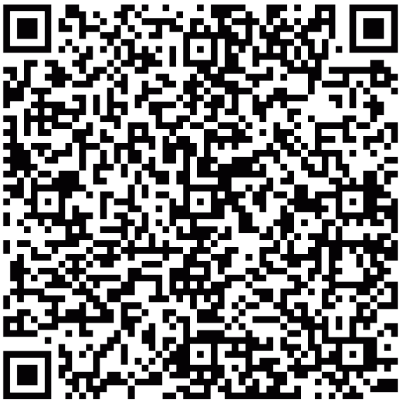 以上